女力．創明日－108年度桃園女子社造論壇簡章論壇目標：邀請居住在桃園市內，有意願參與桃園女子社造論壇公共意見徵集及行動計畫之女性。透過桃園女子社造論壇促使參與者間互相學習與支持，形成在地社群，持續關注地方公共事務並逐步培養倡議能力。指導單位：文化部、桃園市政府、桃園市議會主辦單位：桃園市政府文化局承辦單位：桃園市行政社造化推動辦公室〈台灣城鄉特色發展協會〉 參加對象：
設籍於桃園市有意願參加桃園女子社造論壇之女性市民。本單位將依報名者公共參與經驗進行分組，參與場次將另行通知。實施時間及地點：社造老江湖預備論壇 
時間：108年8月10日（星期六）8:30-17:30
地點：平鎮公民會館2樓(桃園市平鎮區和平路52號）桃園女子社造論壇 
時間：108年8月31日（星期六）
地點：中壢五號倉庫 (桃園市中壢區中和路39號）報名時間及方式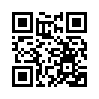 報名方式：有意參加者請上網報名 (網址https://reurl.cc/e40nR)，提交「報名表單」，以個人報名為主，同一團體以5人報名為限。報名日期與行前通知：辦理方式與內容：以開放空間會議的方式進行，藉由講師之引導與學員間互相經驗交流與激盪，協助構思梳理出參與桃園市公共議題的各種途徑或方式。(承辦單位得依實際狀況變更時間、場地及課程內容)預期效益：闡述「女力．創明日」之精神，透過開放式的討論與案例分享，協助真實地面對社區(群)、城市困境，再透過運動與討論，走出各自獨一無二的風格，激發出後續串連、行動的堅實力量。注意事項：（一）本次培訓課程全程免費。為響應環保，現場恕不提供紙杯，敬請自備茶杯、環保餐具。（二）請學員帶2支好寫的筆、愉快的心情、穿著寬鬆自在的衣褲與鞋子以便行動。（三）具有公務人員資格之參加人員，本計畫將依實核予終身學習時數。社造論壇聯絡窗口：聯絡窗口：桃園市行政社造化推動辦公室 童詩淳小姐。聯絡電話：(03)332-2592#8615電子信箱：ty.working18@gmail.com開放空間會議(Open Space Techonology)工作坊是什麼？前言:女力到底是甚麼？一種存在卻不自覺的社會資源？我們已經看到時代在改變，女性的角色也應該有新的詮釋？「讓桃園更宜居」到底和誰有關？它只是政府的職責？還是我們可以參與的嚮望﹖在這個行動中，妳我又該扮演甚麼角色？我們能不能做些甚麼讓我們關心的人有更好的生活？讓關注環境、美化生活成為一種生活習慣？讓「在桃園好生活」變成一個有趣的實踐？如果願意那就請帶著這份初心愉悅地、興奮地、滿心雀躍地登~台~亮~相~囉!開放空間會議(Open Space Technology)簡介開放空間會議，是由Harrison Owen所開發的一種會議技巧。在許多年前，他曾籌辦了一場超過五百人參加的跨國會議，然而大家參與會議的狀況卻讓他非常失望。他發現他精心設計和邀請講師精心準備的課程並不受大多數人歡迎，反而休息時間成為大家最喜歡且最具有生產力的時段。於是他想要創造一種大家都能夠積極參與的會議形式。在參考了世界各地原住民的不同文化後，他發現了一些共同之處，諸如圍成圓形讓每個人輪流說話，開放的會議主題等等。因此他結合了原始人類社會的分享形態和咖啡休息時間能夠創造最大的生產力等等的因素，創造出開放空間會議的形式。開放空間會議的核心理念是每個人都能「為自己所愛負責」，並鼓勵所有的參與者盡其可能參與和分享。因此開放空間會議最基本的法則就是「雙腳法則」，亦即只要你覺得無法學習或是提供貢獻，你可以選擇離開去參與別的小組討論，或是到咖啡吧旁休息與閒聊－－很多時候，咖啡吧是創意激盪的好地方。開放空間會議有四大原則，並依此維繫會議的進行：出席的人都是最適當的(whoever come is the right people)不管何時開始都是最適當的時間(whenever it starts is the right time)不管發生什麼，都是當時只能發生的事(Whatever happen is the only thing that could have)結束的時候就結束了(When it's over，it's over)依據開放空間會議的技巧，各小組討論的主題都將由與會者自行提出、自行組織討論、自行紀錄和分享。會議中的每一位成員都可以針對討論的主題提出自己認為重要的議題，並且成為該議題的召集人。議題的召集人的任務有：選定時段，並在預約的時間召集會議；盡量邀請每一位參與討論者都有機會發言；找人協助做會議記錄；協調會議的相關事項，例如併組、協調場地等等。目前開放空間會議技巧運用在許多機構、企業、學校和民間組織之中，其尊重參與者的核心理念適用於從底層向上的在地力量凝聚。開放空間會議適用於以下情境：當參與者的背景非常不同且多元，並必須處理複雜並具有潛在衝突的議題時。沒有人知道答案。會議之後與會者持續地參與是成功的要件。高階領導人希望整個團隊參與找尋答案。錯失了最適當的反應時間(事情緊急)。開放空間會議最重要的成功要素，取決於參與者的投入與準備，而非會議主辦者或是引導者。因此，歡迎大家準備好自己在實務工作上想要討論的議題前來，與來自各地不同的夥伴們一同學習與成長！開放空間會議執行方式每項議題的會議記錄，會用大海報紙張貼在「新聞牆」上，沒有參加會議的人可以藉此瞭解其他組的討論情形，進而引發新的議題： 全體參加者到新聞牆看看今天所有的討論結果，若有需要可以在各議題的會議記錄上加上自己的意見，或修正自己的看法，以便整理紀錄更完整。 每個人發五個紅色小貼紙，貼在你認為最重要的會議紀錄上，不一定每一個重點貼一張，若覺得這個實在太重要了，可以把五張貼紙貼在同一個點上。經過這個步驟之後，在新聞牆上可以很明顯的看出大家認為重要的關鍵點集中在少數的幾個地方，這已形成初步的共識。 針對有初步共識的重要部分，每一個人想一想把自己在那一方面有興趣、能有所貢獻，可以主動認養或另組小組做更深入的討論。 若時間允許，可針對幾項焦點問題，展開進一步的行動計畫，把大家的智慧化為行動。開放空間會議把尊重人，及相信每個人都能有所貢獻的理念，透過具體的形式(遊戲規則)展現出來，進而引發許多頗具建設性的走向行為。「理念─形式─行為」成為一種良性循環的討論過程。社造老江湖專屬社造論壇桃園女子社造論壇（成果發表）報名日期即日起至8月2日（星期五）中午12:00即日起至8月23日（星期五）中午12:00行前通知8月5日（星期一）將以電子郵件寄發行前通知。8月26日（星期一）將以電子郵件寄發行前通知。